Gregson Park Masterplan Survey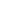 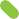 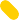 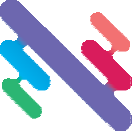 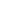 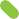 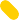 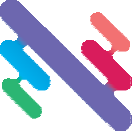 Tell us how you use Gregson Park and what you’d like to see there in the future.Your ideas will help inform the Gregson Park Masterplan, which will guide the future of the park.This survey will take about 5 minutes to complete.Have your say until 5pm Wednesday 30 September.PrivacyWe will not record any personal information from the survey. All your feedback is anonymous.Need help?If you have any questions or require alternative supports to inform us or take the survey, please phone 4974 2000 during business hours or email engage@ncc.nsw.gov.au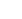 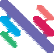 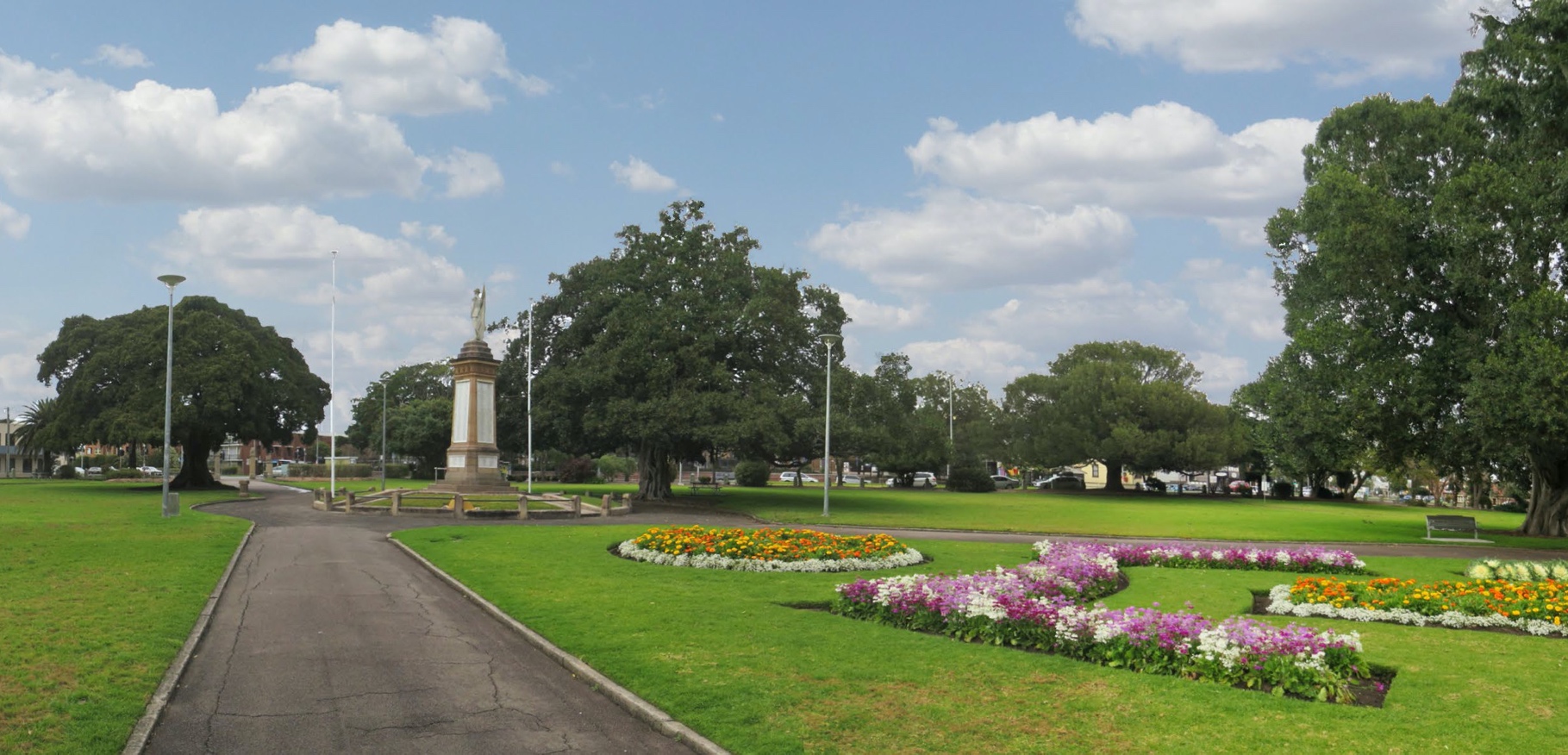 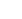 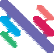 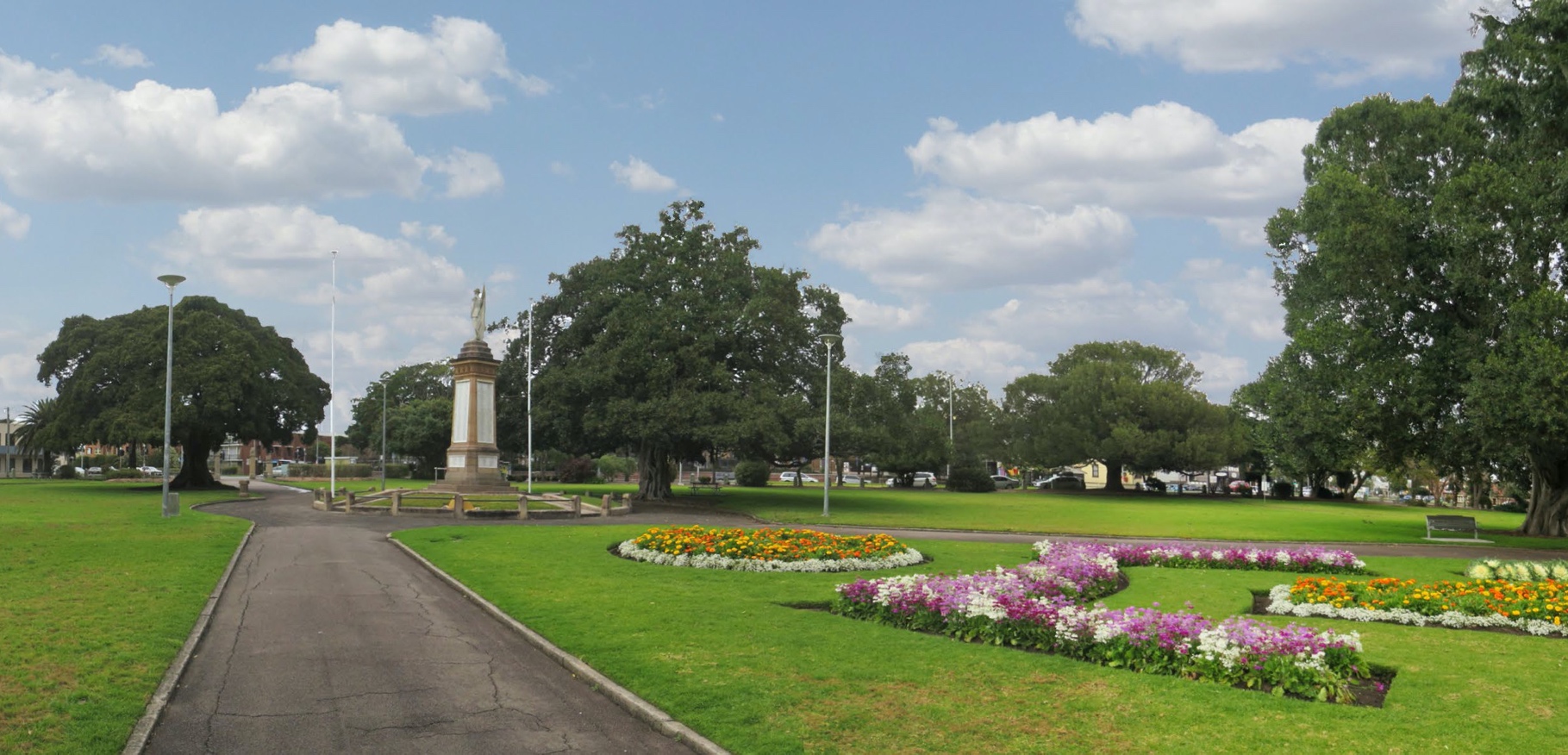 On average, how often do you visit Gregson Park, Hamilton?(Single response only)Daily WeeklyEvery few weeks MonthlyEvery few months Every 6 months Every 12 months +What type of transport do you use to get to or from Gregson Park? (Select all that apply)Car BusWalk /run CycleMotorcycle / motorised scooter Skateboard / push scooterOther: Please commentDo you use any of the following facilities at Gregson Park? (Select all that apply)PlayspaceShelter outside the toilet block Path networks in the park ToiletsTennis courtsUncovered seating areasUncovered picnic tablesPicnic tables in the sheltered BBQ area BBQWater fountainI don’t use any of theseDo you do any of the following recreational activities in Gregson Park?(Select all that apply)Walk, run or cycle on the path network in the park Group exerciseWalk the dog Picnic or barbecueActive use in the open space (E.g ball games, frisbee etc)Passive use(E.g sit and read / enjoy the scenery) Pass through to get to another location Attend community eventsAttend local gatherings / meet up groupsOther: Please commentWhich of the following elements do you love most about Gregson Park?(Select all that apply)Grassy areas / green space TreesFlowers and gardens Quiet outdoor spaceMemorials and heritage elementsSpaces for playBBQs and picnic shelter Tennis Courts and Club HouseThe community ‘feel’ of the parkIn the future, which of the following would you like to see more of at Gregson Park?(Select all that apply):Natural Elements and Heritage:TreesFormal gardens Bush Tucker gardensHeritage interpretation Indigenous elements MemorialsRecreation:Pop-up activities (E.g food trucks, night-time cinema, etc) Interactive artworks and sculpture Youth-oriented activityExercise equipment Sports courts MarketsAmenities:Water fountain Seating Accessible toilets BBQsTables and benches Shade structures Inclusive playspace Picnic areasEvent space CaféConnectivity:Signage to help me find my way around Bike parkingImproved bicycle paths Improved walking pathsImproved connectivity to surrounding areas for pedestrians (E.g crossings)Do you have any other comments about what you would like to see more of at Gregson Park?Playspace introThe new playspace at Gregson Park will be a space for families and friends of all ages to gather, spend time and play.What kind of spaces would you like to have in the playspace? (Select all that apply)Climbing agility Reading area Quiet space Sensory spacesEnclosed areas (E.g caves/tunnels) Water playZones for age groups Don’t know/NAOther: Please commentWhat do you (or your children) like to do in a playspace? (Select all that apply)Play games with others Meet new friends Gather for celebrations RelaxSpend time engaging with nature Physical playDon’t know/NAOther: Please commentWe want Gregson Park to be a place we can all enjoy. Is there anything that currently takes away from your enjoyment of the park? (E.g lack of facilities, cleanliness, safety etc) Please comment (optional)DemographicsWhat is your age?Under 12 years old 12 – 17 years18 – 24 years25 – 34 years35 – 44 years45 – 54 years55 – 65 years65 – 74 years75+Prefer not to answer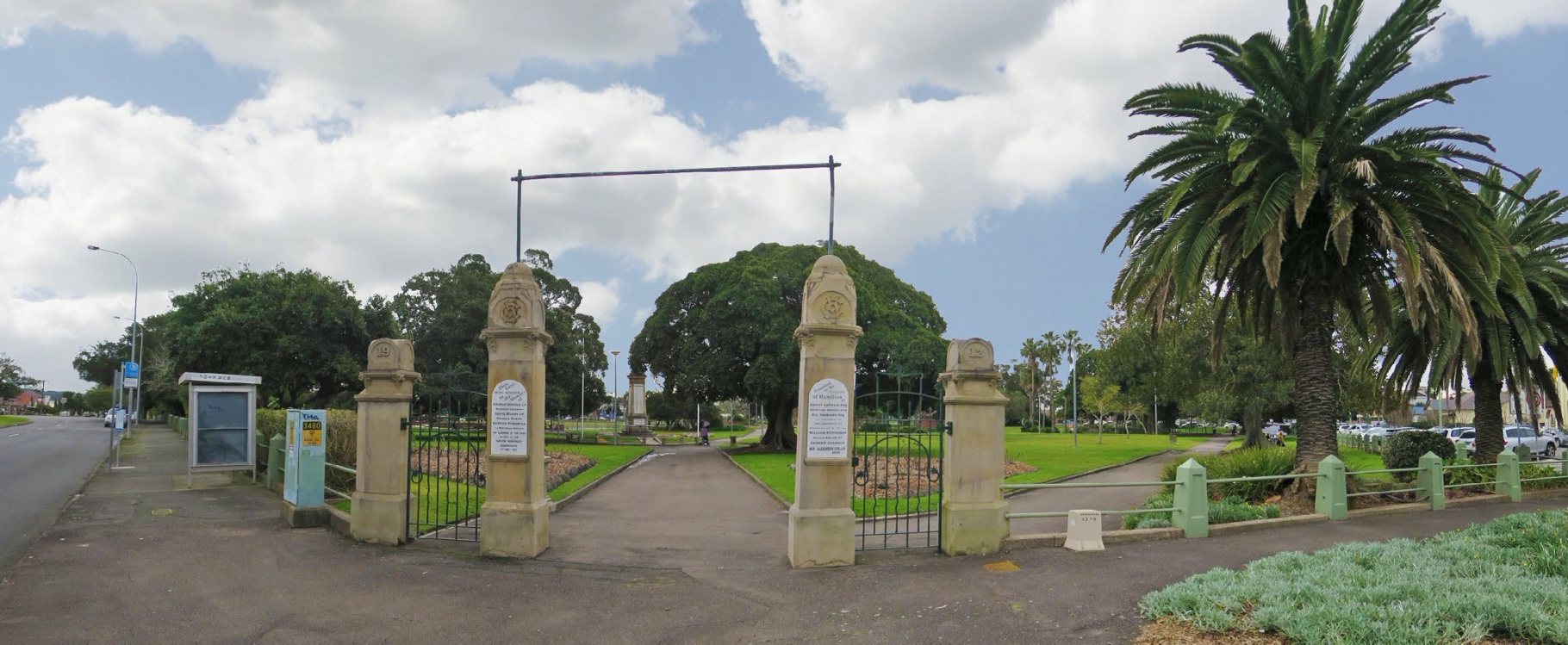 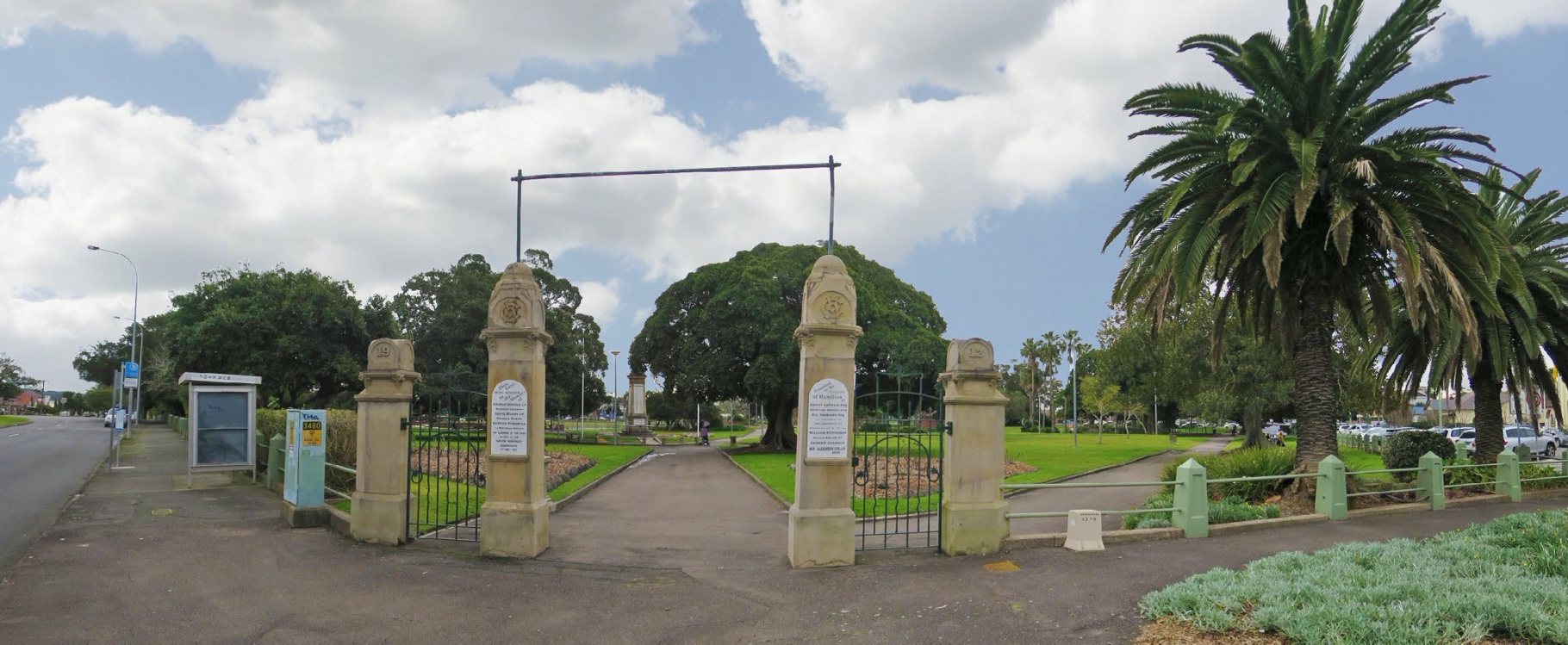 What is your gender?Male FemaleTransgender/Intersex/Other Prefer not to sayDo you identify as a person with a disability? (Select one response only)Yes NoWhat is your suburb?